19 May 2017, 10AMCaer SuiteMid and West Wales Fire and Rescue Service HeadquartersLime Grove AvenueCarmarthenSA31 1SPMinutesPresentSue Darnbrook (SD) (Chair), Ceredigion County CouncilCllr Catherine Hughes (CH), Ceredigion County CouncilJake Morgan (JM), Carmarthenshire County CouncilJonathan Griffiths (JG), Pembrokeshire County CouncilLinda Williams (LW), Hywel Dda University Health BoardDr Gareth Morgan (GM) Hywel Dda University Health Board (part)Cathryn Thomas (CT), Social Care WalesAlan Thomas (AT), user representativeJames Tyler (JT), user representativeChris Davies (CD), Pembrokeshire People First (advocate for JT)Steven Griffiths (SG), carer representativeSue Leonard (SL), Pembrokeshire Association of Voluntary Services (PAVS)Hazel Lloyd-Lubran Ceredigion Association of Voluntary Organisations (CAVO)Melanie Minty (MM), Care Forum WalesTracey Price (TP), Mind Martyn Palfreman (MJP), West Wales Care Partnership Kim Neyland (KN) (minutes), West Wales Care Partnership ApologiesKaren Chandler (KC), Pembrokeshire People First (advocate for JT)1. Welcome and introductionsThe Chair (SD) opened the meeting and welcomed delegates. Following the welcome, SL expressed her intention to step down as primary 3rd Sector representative, with HLL taking her place in representing the 3 CVCs in the region. On behalf of the board, SD thanked SL for her hard work and valuable contribution and welcomed HLL to the board.2. ApologiesThese were noted.3. Minutes of previous meeting held on 15th December 2016, accuracy and matters arisingMJP confirmed that the intention was to appoint a young carer representative to the Board as soon as practicable, as requested by members. The Board was advised that the Population Assessment had been submitted to the Minister for Social Services and Public Health on 31 March. Detailed feedback from WG feedback was expected shortly and this would be reported to the Board in due course. ACTION: MJPRevised Terms of Reference would be brought as a substantive item to the next meeting. This would include reconsideration of the tenure for chair and vice chair, which could possibly be extended to two years. ACTION: MJPCorrections to the minutes were noted and agreed as follows:P5: Substitute ‘Time Banking UK’ for ‘Spice’.  P6: Remove ‘if successful’ in relation to Mind’s resilience project, which is now being rolled out.									         4. Regional Priorities updateMJP advised that moving forward, high level reports would be submitted to the RPB detailing progress on each of the agreed priorities.Specific updates were provided as follows:Integrated commissioning/ preventionMJP advised that recruitment was underway to a joint programme manager post covering both areas. Carmarthenshire would act as pace-setter for the IAA element, with Pembrokeshire fulfilling this role for the remaining parts of the programme. Supervision of the programme manager once appointed would therefore be shared by JM, JG and MP. Members agreed that in future any proposed changes in pace-setter arrangements should be brought to the Board for formal approval.Full programme plans for both areas would be brought to the Board in the autumn.MJP further advised that recruitment was also underway to a Regional Workforce Programme Manager post and that both positions were being advertised internally within the statutory partner agencies. SL requested that the feasibility of broadening this out to third sector and other partners be explored and MJP agreed to take this forward. ACTION: MJPPooled budgetsMJP informed the Board that Kevin Pett had been appointed as programme manager and had begun developing a project plan consisting of three broad components: (1) integration of services for older adults in Carmarthenshire, (2) establishing pooled funding arrangements for care homes by the statutory deadline of April 2018 and (3) identifying further opportunities for pooled funds across a range of services. A brief ‘sighting’ paper was being prepared on statutory requirements, benefits of pooled funds, political, legal and financial implications and the agreed regional approach, for circulation within partner agencies. Implementation of WCCIS The Board was advised that Lisa Davies had been appointed as regional implementation manager in early March. A Regional Implementation Board had been established with robust links into national governance structures. Following consideration of various options regarding implementation, the Board had agreed to an approach whereby Carmarthenshire CC, Pembrokeshire CC and Hywel Dda UHB would go live with the system by 2019-20 (Ceredigion CC having adopted the system in 2016). Contracts with suppliers of existing systems would be retained in the interim period, with preparatory work coordinated regionally to ensure a smooth transition and optimise benefits of the new system.  Transformation of learning disability and mental health servicesUpdates on both workstreams were provided. It was noted that the mental health workstream was more advanced, with a service model due to go out for consultation over the summer. Early progress in relation to the LD transformation programme was noted and welcomed. Board members were concerned to ensure appropriate service user (with adequate support) and third and independent sector representation on the programme group and that local LD groups were provided with an opportunity to feed into the development and delivery of the programme. JP and MJP agreed to feed these points back to the programme group. ACTION: JP/ MJP5. Area Plan updateAB advised the Board of a proposed approach to developing the Area Plan, which was required under Section 14 A of the Act in response to the Population Assessment. She advised that the Plan must cover the regional footprint and focus on those areas that the partnership would be taking forward collaboratively in response to the issues identified within the Population Assessment. It was further noted that the Plan was not expected to replicate detail contained in other plans but to align with them and sign-post as appropriate. The proposed approach involved re-establishing thematic groups that developed different sections of the Population Assessment to identify actions being taken at various levels for incorporation in the Plan. The Regional Collaboration Unit would coordinate the development of the Plan with Carmarthenshire CC fulfilling the role of lead agency. The aim was to complete the Plan by the Autumn, thus allowing time for sign-off by partner agencies in advance of the deadline for submission of 1 April 2018. The Board noted and approved statutory requirements and the proposed approach.6. Integrated Care FundThe Quarter 4 report for 2016-17, which had been submitted to Welsh Government, was noted.MJP provided an overview of arrangements for 2017-18, noting in particular:The change in name from Intermediate Care Fund to Integrated Care Fund, indicating Welsh Government expectations of a broader use of the fund in supporting integration across the systemAn in-principle commitment from Welsh Government to continue the ICF to the end of the current Assembly termA ring-fenced allocation to the region to support implementation in West Wales of the Integrated Autism Service (IAS) during 2017-18A further ring-fenced amount to support implementation of WCCISThe requirement to submit Revenue Investment Plans and Capital proposals to Welsh Government, with formal approval of Capital bids required in view of that funding still being in the form of a grantThe requirement for a draft Written Agreement signed by statutory partners and setting out key accountabilities to ensure appropriate use of the funding and robust governance at local and regional levels. A draft of this Agreement, which also sought to address areas for improvement identified in a recent internal audit of the ICF undertaken by Hywel Dda UHBThat an outline Revenue Investment Plan had been developed, which included regional and local programmes and in respect of which planned investment currently exceeded the total funding availableDiscussion followed around the use of the fund and how it was administered within the region. Points raised included:The need to review bidding processes to ensure appropriate engagement with non-statutory partners – there was a sense that the process could be more open and inclusive and that the RPB needed to show clear leadership in this areaThe need for robust evaluation of funded programmes, evidencing benefits and looking to support successful initiatives through core funding, thus freeing more of the fund to support new initiatives and ensuring sustainabilityThe need to ensure funded programmes reflected the RPB’s priorities The value in better aligning ICF programmes with those funded through the NHS cluster programmeMJP advised that these issues were being considered by a newly-established regional ICF forum and that proposals for improvement emanating from this group would be brought to the RPB for consideration.Following discussion the Board noted changed arrangements for ICF in 2017-18 and approved the proposed arrangements for delivering the programme. The draft Written Agreement was approved (subject to a review of the signatories to reflect changes in personnel within the statutory agencies). The proposed approach to implementation of the IAS was noted and approved.It was agreed that statutory agencies would work to finalise the Revenue Investment Plan and Capital programme, ensuring both came within budget, prior to submission to Welsh Government within the set timescales. ACTION: MJP7. Carers Transitional PlanGM provided a verbal update on carers’ activity currently underway across the region. It was noted that the 2016-17 Annual Report by the HDUHB Carers Regional Development Board (CRDB), was being prepared and would demonstrate the scale and detail of what carers deliver. Work was also underway on a transitional plan for 2017-18.Following queries by SG and SL and in response to discussions, it was agreed to request clarification from WG regarding:The rationale for reduction in funding for West Wales in 2017-18 (this was not the case in other regions)Whether transitional funding would continue beyond 2017-18 and if so for what period?  Expected publication date of the national carers’ strategy? ACTION: MJPFurther discussions centred on the structure and governance of the CRDB. The Board requested that the composition of the CRDB be reviewed to address the current absence of carer representatives on the board.The ‘Carers Aware’ training programme was noted and it was agreed that this should be made available on the WWCP website.  ACTION: GM/ KNIt was agreed that the development of the CRDB in terms of membership, governance and terms of reference should be undertaken in consultation with the RPB. 	ACTION: GM 8. Citizen engagementThe proposed approach to developing a regional citizens’ panel was noted and approved and further updates requested as the work progressed. ACTION: KN/SL9. Local Government White Paper: ImplicationsSD drew attention of the Board to the implications paper. The Board was advised that a further statement from Welsh Government on next steps following consultation on the White Paper was expected imminently. It was agreed that the RPB should maintain a watching brief on future developments to ensure that implications were fully considered and opportunities afforded by any future change in legislation taken as appropriate to support the work of the partnership. 10. Local updatesNick Beatty from Welsh Government is leading on developing an e-health strategy including assistive technology, which AT will report back on to the board. ACTION: ATFollowing a suggestion from SG, it was agreed that an updated presentation on the ARCH programme would be useful. ACTION: MJPTP gave a number of updates: The Crisis Care Concordant, which has been in operation for the last year has reduced police cell attendance by 50%; the Blue Light programme in emergency services is being piloted in England and going live in Wales later in the year; Mind has been commissioned to deliver early intervention psychosis person-centred programme, offering support into employment or education, which is the first in Wales.11. Any Other BusinessWWCP Annual Report 2016-17:The first Annual report of the RPB had been submitted to Welsh Government on 31 March 2017. This was noted. It was agreed that future Annual Reports should be brought for approval by the Board prior to submission. ACTION: MJPWEST WALES REGIONAL PARTNERSHIP BOARD 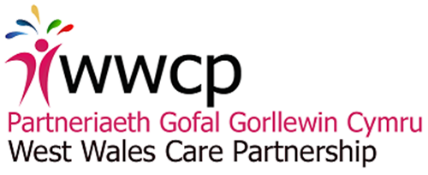 